SHARE IN OUR LEARNING: Year 3 Autumn 2English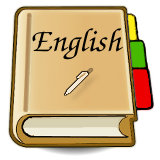 WritingDiscussing writing similar to that which they are planning to write in order to understand and learn from its structure, vocabulary and grammarIn non-narrative material, using simple organisational devices (headings & subheadings)Our writing focus is to vary our sentences using fronted adverbials and conjunctionsUse apostrophes correctly for both possession and contractionsBegin to use inverted commasExplore homophones and meaningsUse the first 2 or 3 letters of a word to check its spelling in a dictionaryReadingDraw inferences such as inferring characters' feelings, thoughts and motives from their actionsApply knowledge of root words, prefixes and suffixes to read aloud and to understand the meaning of  unfamiliar wordsExperience and discuss  a range of fiction, poetry, plays, non-fiction and reference books or textbooksPrepare poems to read aloud and to perform, showing understanding through intonation, tone, volume and actionMathematics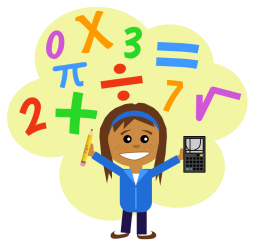 Number and Place Valuecount from 0 in multiples of 4, 8, 50 and 100; find 10 or 100 more or less than a given numberOperationsadd and subtract numbers mentally, including: a three-digit number and 1s, a three-digit number and 10s, a three-digit number and 100sadd and subtract numbers with up to 3 digits, using formal written methods of columnar addition and subtractionrecall and use multiplication and division facts for the 3, 4 and 8 multiplication tablessolve problems, including missing number problems, involving multiplication and divisionFractionscount up and down in tenths; recognise that tenths arise from dividing an object into 10 equal parts and in dividing one-digit numbers or quantities by 10recognise, find and write fractions of a discrete set of objects: unit fractions and non-unit fractions with small denominatorsrecognise and use fractions as numbers: unit fractions and non-unit fractions with small denominatorsMeasureadd and subtract amounts of money to give change, using both £ and p in practical contextstell and write the time from an analogue clock, including using Roman numerals from I to XII, and 12-hour and 24-hour clocksScience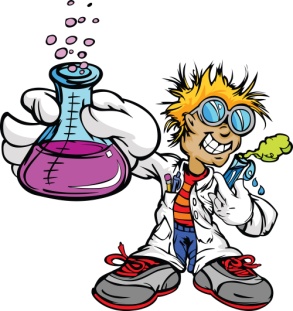 Rockscompare and group together different kinds of rocks on the basis of their appearance and simple physical properties describe in simple terms how fossils are formed when things that have lived are trapped within rock recognise that soils are made from rocks and organic matter. Topic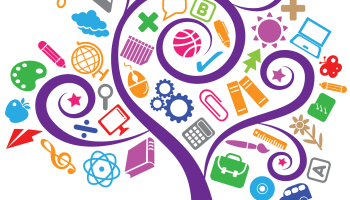 A Street through Time (Geography focus) name & locate geographical regions & their identifying human and physical characteristics, key topographical features (hills & mountains) Understand how  land-use patterns changed over time- link to earliest settlements Physical geography: rivers, mountains – link to rocks/ earliest settlements use 8 points of a compass, 4-fig. grid references, symbols and key (including the use of Ordnance Survey maps) to build their knowledge of the UKPE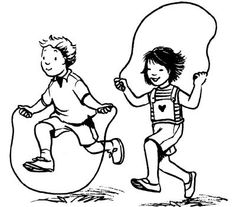 Personal skills Social skillsShow patience and support towards othersHelp, praise and encourage othersShow and tell others about my work and listen to others ideas and opinionsHelp organise roles and responsibilitiesGuide a small group in a taskFundamental skillsStatic balancesDynamic balance to agility SportDanceOther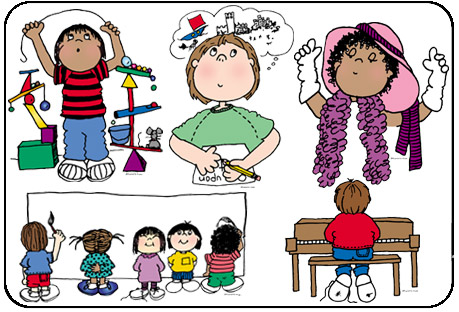 MusicThe children will be working towards their keyboard performance in DecemberDeveloping their finger placement and reading music  PHSE: Respectrecognise their worth as individuals, by identifying positive things about themselves  and their achievements, seeing their mistakes, making amends and setting personal goalsunderstand why and how rules and laws are made and enforced, why different rules are needed in different situations and how to take part in making and changing rulesreflect on spiritual, moral, social and cultural issues, using imagination to understand other people’s experiencesunderstand that their actions affect themselves and others, to care about other people’s feelings and to try to see things from their points of viewrealise the nature and consequences of racism, teasing, bullying and aggressive behaviours, and how to respond to them and ask for help